…./…/20…..T.C.                                     TEKİRDAĞ NAMIK KEMAL ÜNİVERSİTESİİktisadi ve İdari Bilimler Fakültesi DekanlığınaFakültemizin;  …………………….  Bölümü………sınıf,	numaralıöğrencisiyim.……….……tarihinde	yapılan…….kodlu	dersineait sınav kağıdımın gözden geçirilerek sınav notumda maddi hata bulunup bulunmadığının tespiti için gereğini arz ederimBilgilerinizi ve gereğini arz ederim.Adı-Soyadı İmzaADRES:...............................................……………………………..…………………………….…………………………….TEL:…………………………….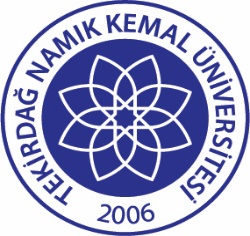 TNKÜİKTİSADİ VE İDARİ BİLİMLER FAKÜLTESİNOT İTİRAZI BAŞVURU DİLEKÇESİDoküman No:EYS-FRM-156TNKÜİKTİSADİ VE İDARİ BİLİMLER FAKÜLTESİNOT İTİRAZI BAŞVURU DİLEKÇESİHazırlama Tarihi:27.12.2021TNKÜİKTİSADİ VE İDARİ BİLİMLER FAKÜLTESİNOT İTİRAZI BAŞVURU DİLEKÇESİRevizyon Tarihi:--TNKÜİKTİSADİ VE İDARİ BİLİMLER FAKÜLTESİNOT İTİRAZI BAŞVURU DİLEKÇESİRevizyon No:0TNKÜİKTİSADİ VE İDARİ BİLİMLER FAKÜLTESİNOT İTİRAZI BAŞVURU DİLEKÇESİToplam Sayfa Sayısı:1